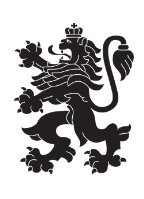 РЕПУБЛИКА БЪЛГАРИЯМИНИСТЕРСТВО НА ЗЕМЕДЕЛИЕТООБЛАСТНА ДИРЕКЦИЯ „ЗЕМЕДЕЛИЕ“ – ГР.ПАЗАРДЖИКЗ А П О В Е Д№ РД-04-279/ 30.12.2022г.гр. Пазарджик.	На основание чл. 37ж, ал. 11 от Закона за собствеността и ползването на земеделските земи (ЗСПЗЗ), Н А Р Е Ж Д А М:I. Одобрявам споразумението за разпределение на масивите за ползване на пасища, мери и ливади в землището на гр. Велинград, община Велинград, Област Пазарджик  за календарната 2023 година, сключено между лицата по чл. 37ж, ал. 1 от ЗСПЗЗ.II. Одобрявам разпределението на масиви за ползване на пасища, мери и ливади и имоти по чл. 37ж, ал. 6 от ЗСПЗЗ, разпределени между ползвателите, както следва:. Лицата по т. I, на които са определени площи по чл. 37ж, ал. 5 от ЗСПЗЗ внасят по сметка за чужди средства сума в размер на средното годишно рентно плащане за землището в едномесечен срок от публикуване на настоящата заповед. Банкова сметка за чужди средства на Областна дирекция „Земеделие” Пазарджик: IBAN BG34UBBS80023300251210 и BIC UBBSBGSFIV. На основание чл. 37ж, ал. 12, във връзка с приложението на чл. 37в, ал. 7 от ЗСПЗЗ, за ползвател, който не е заплатил сумите за ползваните земи, разпределени по  реда на чл. 37ж, ал. 5 от ЗСПЗЗ съгласно настоящата заповед, директорът на областната дирекция "Земеделие" издава заповед за заплащане на трикратния размер на средното годишно рентно плащане за землището. В 7-дневен срок от получаване на заповедта ползвателите превеждат сумите по сметка на  областна дирекция "Земеделие" гр.Пазарджик.V. На основание чл. 37ж, ал. 11 във връзка с чл. 37в, ал. 5 и 6 от ЗСПЗЗ, настоящата заповед да се обяви    в сградата на Общинската служба по земеделие – гр. Велинград, в сградата на Община Велинград и да се публикува на интернет страниците на  община Велинград  и Областна дирекция „Земеделие” – гр. ПазарджикКонтрол по изпълнението на заповедта възлагам на началника на Общинска служба по земеделие – гр. ВелинградЗаповедта да се доведе до знанието на съответните длъжностни лица, за сведение и изпълнение.Заповедта може да бъде обжалвана по реда на Административнопроцесуалния кодекс. Обжалването на заповедта не спира нейното изпълнение. VI. Неразделна част от настоящата заповед е Споразумението по т. I. 

Милена Емилова Вълчинова (Директор)
30.12.2022г. 11:06ч.
ОДЗ-Пазарджик


Електронният подпис се намира в отделен файл с название signature.txt.p7s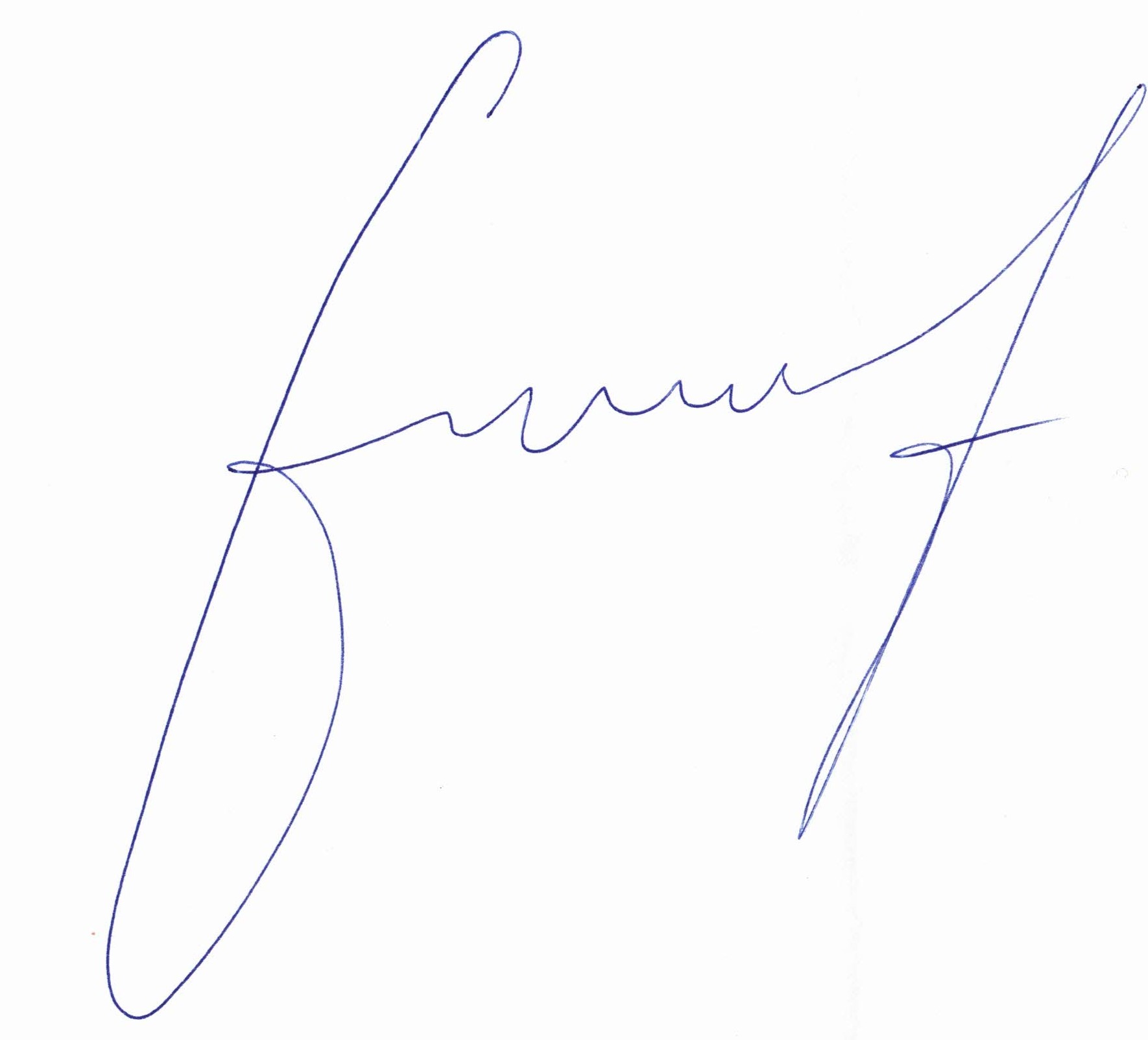 ПолзвателМасив №Имот - собствен или с регистрирано правно основаниеИмот - собствен или с регистрирано правно основаниеИмот по чл. 37ж, ал. 5 от ЗСПЗЗИмот по чл. 37ж, ал. 5 от ЗСПЗЗИмот по чл. 37ж, ал. 5 от ЗСПЗЗСобственикПолзвателМасив №№Площ дка№Площ дкаДължимо рентно плащане в леваСобственикБОЙКО ИВАНОВ НЕЙКОВ161.71.477ГКЗ и др.БОЙКО ИВАНОВ НЕЙКОВ161.61.35712.21ПСКБОЙКО ИВАНОВ НЕЙКОВ161.50.7406.66ИТПБОЙКО ИВАНОВ НЕЙКОВ942.1922.11819.07ПИМБОЙКО ИВАНОВ НЕЙКОВ942.1952.05018.45АТКБОЙКО ИВАНОВ НЕЙКОВ942.1931.158ОБЩИНА ВЕЛИНГРАДБОЙКО ИВАНОВ НЕЙКОВ942.1960.8407.56АГУБОЙКО ИВАНОВ НЕЙКОВ1242.1877.74569.71ИЦЛБОЙКО ИВАНОВ НЕЙКОВ1242.1863.62632.64ТИМБОЙКО ИВАНОВ НЕЙКОВ1242.1883.398АТАНАС БИРНИКОВ ЕООДБОЙКО ИВАНОВ НЕЙКОВ1242.1853.01127.10БККБОЙКО ИВАНОВ НЕЙКОВ1242.1892.587АТАНАС БИРНИКОВ ЕООДБОЙКО ИВАНОВ НЕЙКОВ216.612.611ЦДИ и др.БОЙКО ИВАНОВ НЕЙКОВ216.511.55413.98ИГИБОЙКО ИВАНОВ НЕЙКОВ216.501.22711.04ИТПБОЙКО ИВАНОВ НЕЙКОВ216.621.14010.26ДХК и др.БОЙКО ИВАНОВ НЕЙКОВ216.531.0559.49СЦСБОЙКО ИВАНОВ НЕЙКОВ216.571.0119.10ГАИБОЙКО ИВАНОВ НЕЙКОВ216.480.9098.18АХШБОЙКО ИВАНОВ НЕЙКОВ216.560.8037.23ЛГЯБОЙКО ИВАНОВ НЕЙКОВ216.520.7907.11ИБГБОЙКО ИВАНОВ НЕЙКОВ216.590.774ИЯББОЙКО ИВАНОВ НЕЙКОВ216.490.7666.89СИКБОЙКО ИВАНОВ НЕЙКОВ216.600.5995.39ИАГБОЙКО ИВАНОВ НЕЙКОВ216.580.5965.36ГКЯБОЙКО ИВАНОВ НЕЙКОВ216.310.5474.92ПДДБОЙКО ИВАНОВ НЕЙКОВ216.540.5464.91ГДВБОЙКО ИВАНОВ НЕЙКОВ216.550.4444.00ИДВБОЙКО ИВАНОВ НЕЙКОВ216.320.3903.51ИАББОЙКО ИВАНОВ НЕЙКОВ2232.1832.227ПГШБОЙКО ИВАНОВ НЕЙКОВ2232.752.19319.74НТМБОЙКО ИВАНОВ НЕЙКОВ2232.761.19110.72ДХК и др.БОЙКО ИВАНОВ НЕЙКОВ2910.1116.20655.85ГАГБОЙКО ИВАНОВ НЕЙКОВ2910.962.380АМВБОЙКО ИВАНОВ НЕЙКОВ3010.1504.420АМВБОЙКО ИВАНОВ НЕЙКОВ3010.1510.9928.93ДГПБОЙКО ИВАНОВ НЕЙКОВ3512.901.17310.56САСБОЙКО ИВАНОВ НЕЙКОВ3512.880.959АМВБОЙКО ИВАНОВ НЕЙКОВ3512.890.7857.07ГИК и др.БОЙКО ИВАНОВ НЕЙКОВ5621.71.97417.77ГИД и др.БОЙКО ИВАНОВ НЕЙКОВ5621.31.319ПЛАБОЙКО ИВАНОВ НЕЙКОВ5621.51.31911.87ПНПБОЙКО ИВАНОВ НЕЙКОВ83154.896.60759.47ТЗАБОЙКО ИВАНОВ НЕЙКОВ83154.842.30120.71ВЦЧБОЙКО ИВАНОВ НЕЙКОВ83154.762.17519.58АСДБОЙКО ИВАНОВ НЕЙКОВ83154.862.14519.31ЙАНБОЙКО ИВАНОВ НЕЙКОВ83154.852.07918.71ГАНБОЙКО ИВАНОВ НЕЙКОВ83154.771.346АДРБОЙКО ИВАНОВ НЕЙКОВ83154.821.20810.87ХИИБОЙКО ИВАНОВ НЕЙКОВ83154.751.084ЛЯББОЙКО ИВАНОВ НЕЙКОВ83154.740.881ИЯББОЙКО ИВАНОВ НЕЙКОВ83154.880.859ВГПОБЩО за ползвателя (дка)27.47966.215595.94ДИМИТЪР ГЕОРГИЕВ ИЛИЕВ588.744.53740.84ИСП и др.ДИМИТЪР ГЕОРГИЕВ ИЛИЕВ588.723.81734.35АИДДИМИТЪР ГЕОРГИЕВ ИЛИЕВ588.782.659КАД и др.ДИМИТЪР ГЕОРГИЕВ ИЛИЕВ588.752.07618.68МИК и др.ДИМИТЪР ГЕОРГИЕВ ИЛИЕВ86155.506.34257.08АИКДИМИТЪР ГЕОРГИЕВ ИЛИЕВ86155.481.74015.66АИДДИМИТЪР ГЕОРГИЕВ ИЛИЕВ1168.1002.65423.88КНГ и др.ДИМИТЪР ГЕОРГИЕВ ИЛИЕВ1168.1011.0929.83ИПГДИМИТЪР ГЕОРГИЕВ ИЛИЕВ1168.1030.9328.39ГИШДИМИТЪР ГЕОРГИЕВ ИЛИЕВ1168.1020.3533.17ПМАДИМИТЪР ГЕОРГИЕВ ИЛИЕВ120155.531.348ОБЩИНА ВЕЛИНГРАДОБЩО за ползвателя (дка)4.00723.544211.90ЕКО БУЛ-ЙОРДАН КОЦЕВ654.251.705ОБЩИНА ВЕЛИНГРАДЕКО БУЛ-ЙОРДАН КОЦЕВ654.231.61014.49ТИМЕКО БУЛ-ЙОРДАН КОЦЕВ654.71.59914.39ГКПЕКО БУЛ-ЙОРДАН КОЦЕВ654.241.31511.84ПИМЕКО БУЛ-ЙОРДАН КОЦЕВ654.81.24711.22НГП и др.ЕКО БУЛ-ЙОРДАН КОЦЕВ654.260.7907.11СИБЕКО БУЛ-ЙОРДАН КОЦЕВ654.270.7406.66НВМЕКО БУЛ-ЙОРДАН КОЦЕВ1342.13.348ОБЩИНА ВЕЛИНГРАДЕКО БУЛ-ЙОРДАН КОЦЕВ1342.32.18119.63ДАОЕКО БУЛ-ЙОРДАН КОЦЕВ1342.21.69915.29ЙЦСЕКО БУЛ-ЙОРДАН КОЦЕВ1342.121.21110.90ГНЗЕКО БУЛ-ЙОРДАН КОЦЕВ1342.131.13010.17ВГБЕКО БУЛ-ЙОРДАН КОЦЕВ1342.40.7216.49КИМЕКО БУЛ-ЙОРДАН КОЦЕВ1342.50.7216.49ФИМЕКО БУЛ-ЙОРДАН КОЦЕВ1342.110.6545.89СГИЕКО БУЛ-ЙОРДАН КОЦЕВ1342.70.6375.73МАСЛИНКА ЕООД и др.ЕКО БУЛ-ЙОРДАН КОЦЕВ1342.60.6375.73МАСЛИНКА ЕООДЕКО БУЛ-ЙОРДАН КОЦЕВ1342.90.5104.59ДТГЕКО БУЛ-ЙОРДАН КОЦЕВ1342.80.5104.59АМВЕКО БУЛ-ЙОРДАН КОЦЕВ1342.100.2502.25ОБРАЗ. НАР. ЧИТАЛИЩЕ ВАСИЛ ЛЕВСКИЕКО БУЛ-ЙОРДАН КОЦЕВ1542.1204.44940.04ВИЯЕКО БУЛ-ЙОРДАН КОЦЕВ1542.1163.21428.92ЯППЕКО БУЛ-ЙОРДАН КОЦЕВ1542.1191.967МКДЕКО БУЛ-ЙОРДАН КОЦЕВ1542.1171.66414.98ПАЧЕКО БУЛ-ЙОРДАН КОЦЕВ1542.1181.65214.87ПКМЕКО БУЛ-ЙОРДАН КОЦЕВ1542.1141.61414.53ВАКЕКО БУЛ-ЙОРДАН КОЦЕВ1542.1131.19010.71ИДВЕКО БУЛ-ЙОРДАН КОЦЕВ1542.1121.18910.70АДВЕКО БУЛ-ЙОРДАН КОЦЕВ1642.1342.90526.15ПСЦ и др.ЕКО БУЛ-ЙОРДАН КОЦЕВ1642.1331.437ОБЩИНА ВЕЛИНГРАДЕКО БУЛ-ЙОРДАН КОЦЕВ1742.1424.249АГДЕКО БУЛ-ЙОРДАН КОЦЕВ1742.1432.42221.80ДАОЕКО БУЛ-ЙОРДАН КОЦЕВ1742.2130.799ОБЩИНА ВЕЛИНГРАДЕКО БУЛ-ЙОРДАН КОЦЕВ1842.1713.72133.49ДАДЕКО БУЛ-ЙОРДАН КОЦЕВ1842.1701.873ОБЩИНА ВЕЛИНГРАДЕКО БУЛ-ЙОРДАН КОЦЕВ1842.1481.27511.47ИАГЕКО БУЛ-ЙОРДАН КОЦЕВ1842.1490.941ОБЩИНА ВЕЛИНГРАДЕКО БУЛ-ЙОРДАН КОЦЕВ1842.1510.9118.20ВСУЕКО БУЛ-ЙОРДАН КОЦЕВ1842.1500.8487.63НСМ и др.ЕКО БУЛ-ЙОРДАН КОЦЕВ1842.2250.8427.57СССЕКО БУЛ-ЙОРДАН КОЦЕВ1842.1560.7626.86ВДДЕКО БУЛ-ЙОРДАН КОЦЕВ1842.2200.735ОБЩИНА ВЕЛИНГРАДЕКО БУЛ-ЙОРДАН КОЦЕВ1842.1520.2552.29ДИМЕКО БУЛ-ЙОРДАН КОЦЕВ1842.1530.2542.29ТИМЕКО БУЛ-ЙОРДАН КОЦЕВ1942.953.74233.68ИГКЕКО БУЛ-ЙОРДАН КОЦЕВ1942.1013.57032.13ЗПК и др.ЕКО БУЛ-ЙОРДАН КОЦЕВ1942.1003.14428.30ДХГЕКО БУЛ-ЙОРДАН КОЦЕВ1942.942.35321.17АСПЕКО БУЛ-ЙОРДАН КОЦЕВ1942.1082.130ОБЩИНА ВЕЛИНГРАДЕКО БУЛ-ЙОРДАН КОЦЕВ1942.1071.95517.60АСНЕКО БУЛ-ЙОРДАН КОЦЕВ1942.1021.86916.82АХШЕКО БУЛ-ЙОРДАН КОЦЕВ1942.1051.69915.29ВИДЕКО БУЛ-ЙОРДАН КОЦЕВ1942.1061.699МИК и др.ЕКО БУЛ-ЙОРДАН КОЦЕВ1942.911.63314.70ГАЦЕКО БУЛ-ЙОРДАН КОЦЕВ1942.1031.53113.78ДХШЕКО БУЛ-ЙОРДАН КОЦЕВ1942.1041.44513.01ГСШЕКО БУЛ-ЙОРДАН КОЦЕВ1942.2271.242ОБЩИНА ВЕЛИНГРАДЕКО БУЛ-ЙОРДАН КОЦЕВ1942.891.014ЛЯБЕКО БУЛ-ЙОРДАН КОЦЕВ1942.860.8517.66ЕДА и др.ЕКО БУЛ-ЙОРДАН КОЦЕВ1942.850.8497.64ГИЦЕКО БУЛ-ЙОРДАН КОЦЕВ1942.880.4243.82ИЯБЕКО БУЛ-ЙОРДАН КОЦЕВ2042.707.365СНХЕКО БУЛ-ЙОРДАН КОЦЕВ2042.2292.890ОБЩИНА ВЕЛИНГРАДЕКО БУЛ-ЙОРДАН КОЦЕВ2042.772.38121.43ФТПЕКО БУЛ-ЙОРДАН КОЦЕВ2042.762.01818.16ИСПЕКО БУЛ-ЙОРДАН КОЦЕВ2042.711.92017.28ИХВЕКО БУЛ-ЙОРДАН КОЦЕВ2042.721.58914.30НТТЕКО БУЛ-ЙОРДАН КОЦЕВ2042.800.8517.66ДЗЖЕКО БУЛ-ЙОРДАН КОЦЕВ2042.2280.8507.65НТТЕКО БУЛ-ЙОРДАН КОЦЕВ2042.730.7787.00ДППЕКО БУЛ-ЙОРДАН КОЦЕВ259.103.82634.43МИВЕКО БУЛ-ЙОРДАН КОЦЕВ259.92.549ЙВКЕКО БУЛ-ЙОРДАН КОЦЕВ259.81.61414.53ЗДЛЕКО БУЛ-ЙОРДАН КОЦЕВ269.1202.33120.98ЯАТЕКО БУЛ-ЙОРДАН КОЦЕВ269.1261.692ДПСЕКО БУЛ-ЙОРДАН КОЦЕВ279.1676.675СКПЕКО БУЛ-ЙОРДАН КОЦЕВ279.1664.230МКДЕКО БУЛ-ЙОРДАН КОЦЕВ279.511.88116.93БЯПЕКО БУЛ-ЙОРДАН КОЦЕВ3110.222.55022.95МГСЕКО БУЛ-ЙОРДАН КОЦЕВ3110.182.37921.41СГФЕКО БУЛ-ЙОРДАН КОЦЕВ3110.232.307ГЗКЕКО БУЛ-ЙОРДАН КОЦЕВ3110.822.12519.12КВП и др.ЕКО БУЛ-ЙОРДАН КОЦЕВ3110.801.27511.47МВВЕКО БУЛ-ЙОРДАН КОЦЕВ3110.781.1059.95СИХЕКО БУЛ-ЙОРДАН КОЦЕВ3110.811.0499.44ВИЯЕКО БУЛ-ЙОРДАН КОЦЕВ3110.211.0209.18ЕТБИРНИКОВ-АТАНАС БИРНИКОВЕКО БУЛ-ЙОРДАН КОЦЕВ3110.201.019АИБ и др.ЕКО БУЛ-ЙОРДАН КОЦЕВ3110.830.9348.41КККЕКО БУЛ-ЙОРДАН КОЦЕВ3110.170.7586.82КККЕКО БУЛ-ЙОРДАН КОЦЕВ3210.1004.25438.29БККЕКО БУЛ-ЙОРДАН КОЦЕВ3210.982.37921.41ИВГЕКО БУЛ-ЙОРДАН КОЦЕВ3210.972.211ЙВКЕКО БУЛ-ЙОРДАН КОЦЕВ3210.991.27411.47ВСРЕКО БУЛ-ЙОРДАН КОЦЕВ3712.1075.95053.55КТШЕКО БУЛ-ЙОРДАН КОЦЕВ3712.1102.040ЙВКЕКО БУЛ-ЙОРДАН КОЦЕВ3712.1091.61414.53ГЙЛЕКО БУЛ-ЙОРДАН КОЦЕВ3712.1051.52113.69ЕЦИЕКО БУЛ-ЙОРДАН КОЦЕВ3712.1061.27711.49ИПМЕКО БУЛ-ЙОРДАН КОЦЕВ3712.1081.0219.19ДГМ и др.ЕКО БУЛ-ЙОРДАН КОЦЕВ3912.1203.231ИТЮЕКО БУЛ-ЙОРДАН КОЦЕВ3912.1192.97526.78КГПЕКО БУЛ-ЙОРДАН КОЦЕВ3912.1322.10518.95ЯКК и др.ЕКО БУЛ-ЙОРДАН КОЦЕВ3912.1291.871МВМ и др.ЕКО БУЛ-ЙОРДАН КОЦЕВ3912.1221.75115.76КМГЕКО БУЛ-ЙОРДАН КОЦЕВ3912.1301.70015.30ИПАЕКО БУЛ-ЙОРДАН КОЦЕВ3912.1211.0949.85ЛПКЕКО БУЛ-ЙОРДАН КОЦЕВ4112.851.55213.97ПЦВЕКО БУЛ-ЙОРДАН КОЦЕВ4112.871.453РИГЕКО БУЛ-ЙОРДАН КОЦЕВ4112.861.17810.60ЕДМЕКО БУЛ-ЙОРДАН КОЦЕВ4112.820.8517.66АГБЕКО БУЛ-ЙОРДАН КОЦЕВ4112.840.7066.36ИДУЕКО БУЛ-ЙОРДАН КОЦЕВ4112.830.6816.13РДГЕКО БУЛ-ЙОРДАН КОЦЕВ4312.752.38221.44ДТБЕКО БУЛ-ЙОРДАН КОЦЕВ4312.722.133ЙВКЕКО БУЛ-ЙОРДАН КОЦЕВ4312.2091.679ИХГЕКО БУЛ-ЙОРДАН КОЦЕВ4312.760.8117.30ПХГЕКО БУЛ-ЙОРДАН КОЦЕВ4612.415.174СПЮЕКО БУЛ-ЙОРДАН КОЦЕВ4612.424.16637.49ЯППЕКО БУЛ-ЙОРДАН КОЦЕВ4612.472.09818.88ТМСЕКО БУЛ-ЙОРДАН КОЦЕВ4712.1624.08036.72АААЕКО БУЛ-ЙОРДАН КОЦЕВ4712.241.68315.15ЗГМЕКО БУЛ-ЙОРДАН КОЦЕВ4712.231.36112.25ЙИФЕКО БУЛ-ЙОРДАН КОЦЕВ4712.251.233ИТЮЕКО БУЛ-ЙОРДАН КОЦЕВ4712.221.0199.17КККЕКО БУЛ-ЙОРДАН КОЦЕВ4712.260.8037.23ДВКЕКО БУЛ-ЙОРДАН КОЦЕВ4815.953.231ЙВКЕКО БУЛ-ЙОРДАН КОЦЕВ4815.942.126ХЙДЕКО БУЛ-ЙОРДАН КОЦЕВ4815.970.5024.52ААТЕКО БУЛ-ЙОРДАН КОЦЕВ4815.960.502ЕТБИРНИКОВ-АТАНАС БИРНИКОВЕКО БУЛ-ЙОРДАН КОЦЕВ4915.1230.4333.90АГПЕКО БУЛ-ЙОРДАН КОЦЕВ4915.1220.424ОБЩИНА ВЕЛИНГРАДЕКО БУЛ-ЙОРДАН КОЦЕВ4915.1240.4233.81ЮАГЕКО БУЛ-ЙОРДАН КОЦЕВ4915.1250.4003.60НККЕКО БУЛ-ЙОРДАН КОЦЕВ4915.1210.340АДБЕКО БУЛ-ЙОРДАН КОЦЕВ4915.1200.2552.30КЯБЕКО БУЛ-ЙОРДАН КОЦЕВ4915.1190.2542.29ОМДЕКО БУЛ-ЙОРДАН КОЦЕВ4915.890.1691.52МЕХМЕД АСАНОВ ПЕРЧИНКОВ и др.ЕКО БУЛ-ЙОРДАН КОЦЕВ5015.863.058ИТЮЕКО БУЛ-ЙОРДАН КОЦЕВ5015.382.29420.65МЯБЕКО БУЛ-ЙОРДАН КОЦЕВ5015.372.28120.53ЙЯБЕКО БУЛ-ЙОРДАН КОЦЕВ5015.841.276МКДЕКО БУЛ-ЙОРДАН КОЦЕВ5015.851.27611.48ЗИИЕКО БУЛ-ЙОРДАН КОЦЕВ5015.831.273ННГЕКО БУЛ-ЙОРДАН КОЦЕВ5115.1071.59814.38ВАКЕКО БУЛ-ЙОРДАН КОЦЕВ5115.311.55614.00МКГЕКО БУЛ-ЙОРДАН КОЦЕВ5115.321.42712.85ГАЦЕКО БУЛ-ЙОРДАН КОЦЕВ5115.1060.7917.12ДИКЕКО БУЛ-ЙОРДАН КОЦЕВ5115.340.7787.00ФИВЕКО БУЛ-ЙОРДАН КОЦЕВ5115.300.7246.51МИК и др.ЕКО БУЛ-ЙОРДАН КОЦЕВ5115.330.6706.03БЮДЕКО БУЛ-ЙОРДАН КОЦЕВ5215.602.86125.75МИИЕКО БУЛ-ЙОРДАН КОЦЕВ5215.642.550СНГЕКО БУЛ-ЙОРДАН КОЦЕВ5215.1152.05118.46ГНБЕКО БУЛ-ЙОРДАН КОЦЕВ5215.1141.78616.07ЦДПЕКО БУЛ-ЙОРДАН КОЦЕВ5215.591.70115.31ЦСИЕКО БУЛ-ЙОРДАН КОЦЕВ5215.631.697АИКЕКО БУЛ-ЙОРДАН КОЦЕВ5215.700.9868.88НЛКЕКО БУЛ-ЙОРДАН КОЦЕВ5215.670.850НБД и др.ЕКО БУЛ-ЙОРДАН КОЦЕВ5215.650.8507.65МАГЕКО БУЛ-ЙОРДАН КОЦЕВ5215.690.8497.64ЙГПЕКО БУЛ-ЙОРДАН КОЦЕВ5215.660.765ИДКЕКО БУЛ-ЙОРДАН КОЦЕВ5215.680.5514.96ИЛЯЕКО БУЛ-ЙОРДАН КОЦЕВ5315.784.42139.79БККЕКО БУЛ-ЙОРДАН КОЦЕВ5315.792.22320.01ИМГЕКО БУЛ-ЙОРДАН КОЦЕВ5416.933.23129.08ИАГЕКО БУЛ-ЙОРДАН КОЦЕВ5416.1282.23620.12ТКГЕКО БУЛ-ЙОРДАН КОЦЕВ5416.920.849ЛББЕКО БУЛ-ЙОРДАН КОЦЕВ5517.725.10145.91ЯППЕКО БУЛ-ЙОРДАН КОЦЕВ5517.694.76142.85ИНГЕКО БУЛ-ЙОРДАН КОЦЕВ5517.673.315КАД и др.ЕКО БУЛ-ЙОРДАН КОЦЕВ5517.702.55122.96ИПСЕКО БУЛ-ЙОРДАН КОЦЕВ5517.662.466ЦЛВЕКО БУЛ-ЙОРДАН КОЦЕВ5517.681.872АЗЧЕКО БУЛ-ЙОРДАН КОЦЕВ5517.651.44513.00НВМЕКО БУЛ-ЙОРДАН КОЦЕВ5517.710.8407.56НИВЕКО БУЛ-ЙОРДАН КОЦЕВ5517.730.7646.88АСИЕКО БУЛ-ЙОРДАН КОЦЕВ5934.442.38221.44ВХЦ и др.ЕКО БУЛ-ЙОРДАН КОЦЕВ5934.371.27511.48ГПД и др.ЕКО БУЛ-ЙОРДАН КОЦЕВ5934.451.27511.47ВПАЕКО БУЛ-ЙОРДАН КОЦЕВ5934.380.6796.11БЮДЕКО БУЛ-ЙОРДАН КОЦЕВ5934.400.6385.74АДРЕКО БУЛ-ЙОРДАН КОЦЕВ5934.390.6365.72АСДЕКО БУЛ-ЙОРДАН КОЦЕВ5934.420.6355.71РВКЕКО БУЛ-ЙОРДАН КОЦЕВ5934.430.5104.59НККЕКО БУЛ-ЙОРДАН КОЦЕВ5934.410.509МАЛЕКО БУЛ-ЙОРДАН КОЦЕВ6034.272.57723.19ВККЕКО БУЛ-ЙОРДАН КОЦЕВ6034.212.35521.20АИПЕКО БУЛ-ЙОРДАН КОЦЕВ6034.262.31820.86АСГЕКО БУЛ-ЙОРДАН КОЦЕВ6034.201.622АГТЕКО БУЛ-ЙОРДАН КОЦЕВ6034.280.9808.82ЗПДЕКО БУЛ-ЙОРДАН КОЦЕВ6034.220.4273.84НППЕКО БУЛ-ЙОРДАН КОЦЕВ6034.230.4243.82БППЕКО БУЛ-ЙОРДАН КОЦЕВ6136.652.46522.18ГИМЕКО БУЛ-ЙОРДАН КОЦЕВ6136.662.465ВБМ и др.ЕКО БУЛ-ЙОРДАН КОЦЕВ6136.672.12419.12ВЦЧЕКО БУЛ-ЙОРДАН КОЦЕВ6136.682.04018.36ПИБЕКО БУЛ-ЙОРДАН КОЦЕВ6136.791.71015.39ЯХПЕКО БУЛ-ЙОРДАН КОЦЕВ6136.631.61314.52СИМЕКО БУЛ-ЙОРДАН КОЦЕВ6136.1421.44513.01НИПЕКО БУЛ-ЙОРДАН КОЦЕВ6136.761.27611.48ИИКЕКО БУЛ-ЙОРДАН КОЦЕВ6136.1341.27511.48АЮКЕКО БУЛ-ЙОРДАН КОЦЕВ6136.1351.270МИЯЕКО БУЛ-ЙОРДАН КОЦЕВ6136.711.0219.19ИПГЕКО БУЛ-ЙОРДАН КОЦЕВ6136.610.9368.42ЦКРЕКО БУЛ-ЙОРДАН КОЦЕВ6136.620.8507.65ВХАЕКО БУЛ-ЙОРДАН КОЦЕВ6136.730.8497.64ГПД и др.ЕКО БУЛ-ЙОРДАН КОЦЕВ6136.720.6806.12ИББЕКО БУЛ-ЙОРДАН КОЦЕВ6136.640.5915.32АЮДЕКО БУЛ-ЙОРДАН КОЦЕВ6136.820.5104.59ДТГЕКО БУЛ-ЙОРДАН КОЦЕВ6336.772.08218.74КЯКЕКО БУЛ-ЙОРДАН КОЦЕВ6336.2390.131ОБЩИНА ВЕЛИНГРАДЕКО БУЛ-ЙОРДАН КОЦЕВ6436.323.85934.73ГИМЕКО БУЛ-ЙОРДАН КОЦЕВ6436.313.353ВБМ и др.ЕКО БУЛ-ЙОРДАН КОЦЕВ6436.331.67615.08ТЗНЕКО БУЛ-ЙОРДАН КОЦЕВ6636.203.32429.91НДСЕКО БУЛ-ЙОРДАН КОЦЕВ6636.252.92526.32ЛЯБЕКО БУЛ-ЙОРДАН КОЦЕВ6636.212.55022.95ЙВА и др.ЕКО БУЛ-ЙОРДАН КОЦЕВ6636.242.12519.12МГПЕКО БУЛ-ЙОРДАН КОЦЕВ6636.221.61614.54ГПД и др.ЕКО БУЛ-ЙОРДАН КОЦЕВ6636.231.52813.75БСД и др.ЕКО БУЛ-ЙОРДАН КОЦЕВ6636.961.0889.79ЦИМЕКО БУЛ-ЙОРДАН КОЦЕВ6636.2440.974МИЯЕКО БУЛ-ЙОРДАН КОЦЕВ6636.980.7066.36ИХКЕКО БУЛ-ЙОРДАН КОЦЕВ6636.2450.650ОБЩИНА ВЕЛИНГРАДЕКО БУЛ-ЙОРДАН КОЦЕВ6736.1693.13928.25АЙАЕКО БУЛ-ЙОРДАН КОЦЕВ6736.1681.29011.61ПХВЕКО БУЛ-ЙОРДАН КОЦЕВ6736.1701.17310.56ИИГЕКО БУЛ-ЙОРДАН КОЦЕВ6736.1710.973ЗПДЕКО БУЛ-ЙОРДАН КОЦЕВ6736.1670.6085.47ЙЯБЕКО БУЛ-ЙОРДАН КОЦЕВ6736.1650.4924.43ТИМЕКО БУЛ-ЙОРДАН КОЦЕВ6736.1640.4644.18ДИМЕКО БУЛ-ЙОРДАН КОЦЕВ6736.1660.3683.31МАДЕКО БУЛ-ЙОРДАН КОЦЕВ6957.151.87016.83ВГПЕКО БУЛ-ЙОРДАН КОЦЕВ6957.161.87016.83ГМК и др.ЕКО БУЛ-ЙОРДАН КОЦЕВ6957.190.849АИКЕКО БУЛ-ЙОРДАН КОЦЕВ6957.180.5965.36ИНКЕКО БУЛ-ЙОРДАН КОЦЕВ6957.170.425ВИКЕКО БУЛ-ЙОРДАН КОЦЕВ7157.122.86725.80ГДВЕКО БУЛ-ЙОРДАН КОЦЕВ7157.132.32120.89ЕДШ и др.ЕКО БУЛ-ЙОРДАН КОЦЕВ7157.302.12719.14ИККЕКО БУЛ-ЙОРДАН КОЦЕВ7157.310.171ОБЩИНА ВЕЛИНГРАДЕКО БУЛ-ЙОРДАН КОЦЕВ7257.61.13610.22ДПШЕКО БУЛ-ЙОРДАН КОЦЕВ7257.50.8587.72ДЛП и др.ЕКО БУЛ-ЙОРДАН КОЦЕВ7257.410.6726.05ИСМЕКО БУЛ-ЙОРДАН КОЦЕВ7257.400.530ННГЕКО БУЛ-ЙОРДАН КОЦЕВ7669.203.26129.35ЦДД и др.ЕКО БУЛ-ЙОРДАН КОЦЕВ7669.191.0139.12ГИЦЕКО БУЛ-ЙОРДАН КОЦЕВ7669.670.9048.13ИТТЕКО БУЛ-ЙОРДАН КОЦЕВ7669.590.7756.97ТДПЕКО БУЛ-ЙОРДАН КОЦЕВ7669.600.7316.58ТГВЕКО БУЛ-ЙОРДАН КОЦЕВ8421.161.49013.41МИБЕКО БУЛ-ЙОРДАН КОЦЕВ8421.91.325ИДС и др.ЕКО БУЛ-ЙОРДАН КОЦЕВ8736.501.61214.51ИЦФЕКО БУЛ-ЙОРДАН КОЦЕВ8736.451.40912.68ДПСЕКО БУЛ-ЙОРДАН КОЦЕВ8736.481.30611.75АИТЕКО БУЛ-ЙОРДАН КОЦЕВ8736.461.24111.17ППСЕКО БУЛ-ЙОРДАН КОЦЕВ8736.431.22511.02МИДЕКО БУЛ-ЙОРДАН КОЦЕВ8736.441.21410.93ИИДЕКО БУЛ-ЙОРДАН КОЦЕВ8736.471.14210.27ВИТЕКО БУЛ-ЙОРДАН КОЦЕВ8736.490.7186.46НИЦЕКО БУЛ-ЙОРДАН КОЦЕВ8836.1183.29229.63ИАРЕКО БУЛ-ЙОРДАН КОЦЕВ8836.1302.55022.95ИИКЕКО БУЛ-ЙОРДАН КОЦЕВ8836.1312.46622.19КЛП и др.ЕКО БУЛ-ЙОРДАН КОЦЕВ8836.1281.53013.77ЙЯБЕКО БУЛ-ЙОРДАН КОЦЕВ8836.1271.36712.30ГХВЕКО БУЛ-ЙОРДАН КОЦЕВ8836.1191.14510.30ЛЯБЕКО БУЛ-ЙОРДАН КОЦЕВ8836.1230.8257.43КИСЕКО БУЛ-ЙОРДАН КОЦЕВ8836.1220.8247.42МАДЕКО БУЛ-ЙОРДАН КОЦЕВ8836.1200.6565.90ААДЕКО БУЛ-ЙОРДАН КОЦЕВ8836.1210.6165.54ААДЕКО БУЛ-ЙОРДАН КОЦЕВ8936.261.73315.60МИСЕКО БУЛ-ЙОРДАН КОЦЕВ8936.271.43812.94БЮДЕКО БУЛ-ЙОРДАН КОЦЕВ8936.280.9678.70НАРЕКО БУЛ-ЙОРДАН КОЦЕВ9034.172.23920.15АИМЕКО БУЛ-ЙОРДАН КОЦЕВ9034.142.11419.03ВККЕКО БУЛ-ЙОРДАН КОЦЕВ9034.162.08818.80МБСЕКО БУЛ-ЙОРДАН КОЦЕВ9034.181.64114.77ГМДЕКО БУЛ-ЙОРДАН КОЦЕВ9034.151.45313.08ВНПЕКО БУЛ-ЙОРДАН КОЦЕВ9134.481.36012.24РИНЕКО БУЛ-ЙОРДАН КОЦЕВ9134.490.9288.36ПМДЕКО БУЛ-ЙОРДАН КОЦЕВ9272.494.25138.26БАТ и др.ЕКО БУЛ-ЙОРДАН КОЦЕВ9272.732.950ОБЩИНА ВЕЛИНГРАДЕКО БУЛ-ЙОРДАН КОЦЕВ9272.751.95617.60САБ и др.ЕКО БУЛ-ЙОРДАН КОЦЕВ9272.761.61514.54АГГЕКО БУЛ-ЙОРДАН КОЦЕВ9272.471.61114.50БПУЕКО БУЛ-ЙОРДАН КОЦЕВ9272.481.27511.48СИСЕКО БУЛ-ЙОРДАН КОЦЕВ9272.501.1069.95ИЗПЕКО БУЛ-ЙОРДАН КОЦЕВ9272.441.1049.94АНМЕКО БУЛ-ЙОРДАН КОЦЕВ9272.431.0219.19ААБЕКО БУЛ-ЙОРДАН КОЦЕВ9272.461.0199.17ААКЕКО БУЛ-ЙОРДАН КОЦЕВ9272.450.8497.64ТГУЕКО БУЛ-ЙОРДАН КОЦЕВ9272.410.6816.13ЦГТЕКО БУЛ-ЙОРДАН КОЦЕВ9272.390.5955.35СИСЕКО БУЛ-ЙОРДАН КОЦЕВ9272.510.5955.35НИДЕКО БУЛ-ЙОРДАН КОЦЕВ9272.400.5955.35ТАСЕКО БУЛ-ЙОРДАН КОЦЕВ9272.790.479ОБЩИНА ВЕЛИНГРАДЕКО БУЛ-ЙОРДАН КОЦЕВ9272.380.4674.20ВДСЕКО БУЛ-ЙОРДАН КОЦЕВ9272.740.4253.82ДКБЕКО БУЛ-ЙОРДАН КОЦЕВ9272.420.4253.82НДСЕКО БУЛ-ЙОРДАН КОЦЕВ9372.591.44513.01ЕПГЕКО БУЛ-ЙОРДАН КОЦЕВ9372.660.8517.66СТП и др.ЕКО БУЛ-ЙОРДАН КОЦЕВ9372.630.7656.88ИИЦЕКО БУЛ-ЙОРДАН КОЦЕВ9372.610.4253.82ГНПЕКО БУЛ-ЙОРДАН КОЦЕВ9372.600.4253.82ВНПЕКО БУЛ-ЙОРДАН КОЦЕВ9372.580.4253.82ДСНЕКО БУЛ-ЙОРДАН КОЦЕВ9372.620.4243.82КПКЕКО БУЛ-ЙОРДАН КОЦЕВ9372.570.3413.07ИСУЕКО БУЛ-ЙОРДАН КОЦЕВ9372.550.305ДЪРЖАВЕН ПОЗЕМЛЕН ФОНДЕКО БУЛ-ЙОРДАН КОЦЕВ9372.560.1701.53ИСКЕКО БУЛ-ЙОРДАН КОЦЕВ9472.693.909АДБЕКО БУЛ-ЙОРДАН КОЦЕВ9472.63.65732.91ИСУЕКО БУЛ-ЙОРДАН КОЦЕВ9472.702.560ОБЩИНА ВЕЛИНГРАДЕКО БУЛ-ЙОРДАН КОЦЕВ9472.711.24911.24ЛМЛ и др.ЕКО БУЛ-ЙОРДАН КОЦЕВ9472.71.21310.92ТНЯЕКО БУЛ-ЙОРДАН КОЦЕВ9572.102.18719.68ППДЕКО БУЛ-ЙОРДАН КОЦЕВ9572.111.11810.07ТСШЕКО БУЛ-ЙОРДАН КОЦЕВ9672.772.20819.87ГИЧЕКО БУЛ-ЙОРДАН КОЦЕВ9672.291.95317.58ИСУЕКО БУЛ-ЙОРДАН КОЦЕВ9672.301.70215.32АТКЕКО БУЛ-ЙОРДАН КОЦЕВ9672.251.66815.01ГВПЕКО БУЛ-ЙОРДАН КОЦЕВ9672.241.66514.98АИПЕКО БУЛ-ЙОРДАН КОЦЕВ9672.261.33211.99ЕИИЕКО БУЛ-ЙОРДАН КОЦЕВ9776.382.292СНХЕКО БУЛ-ЙОРДАН КОЦЕВ9776.390.8497.64АДСЕКО БУЛ-ЙОРДАН КОЦЕВ9876.521.86916.82БТПЕКО БУЛ-ЙОРДАН КОЦЕВ9876.510.8507.65ГИСЕКО БУЛ-ЙОРДАН КОЦЕВ9876.490.4253.82ГАПЕКО БУЛ-ЙОРДАН КОЦЕВ9976.253.91135.20БКНЕКО БУЛ-ЙОРДАН КОЦЕВ9976.262.55122.96ПИКЕКО БУЛ-ЙОРДАН КОЦЕВ9976.232.54922.94СИКЕКО БУЛ-ЙОРДАН КОЦЕВ9976.281.95617.60СНКЕКО БУЛ-ЙОРДАН КОЦЕВ9976.221.78416.06СДГЕКО БУЛ-ЙОРДАН КОЦЕВ9976.561.65014.85ПИКЕКО БУЛ-ЙОРДАН КОЦЕВ9976.481.13310.20БТПЕКО БУЛ-ЙОРДАН КОЦЕВ9976.340.9128.21ДСНЕКО БУЛ-ЙОРДАН КОЦЕВ9976.310.6816.13ИЗПЕКО БУЛ-ЙОРДАН КОЦЕВ9976.350.6736.05ВПВ и др.ЕКО БУЛ-ЙОРДАН КОЦЕВ9976.330.6385.74СНФЕКО БУЛ-ЙОРДАН КОЦЕВ9976.300.5945.35КДПЕКО БУЛ-ЙОРДАН КОЦЕВ9976.470.1501.35ДГСЕКО БУЛ-ЙОРДАН КОЦЕВ9976.540.1501.35АГСЕКО БУЛ-ЙОРДАН КОЦЕВ10076.181.44413.00ПТНЕКО БУЛ-ЙОРДАН КОЦЕВ10076.171.19110.72ТИМЕКО БУЛ-ЙОРДАН КОЦЕВ10076.191.19110.72АСНЕКО БУЛ-ЙОРДАН КОЦЕВ10076.201.0209.18АИГЕКО БУЛ-ЙОРДАН КОЦЕВ10076.150.9358.42АГУЕКО БУЛ-ЙОРДАН КОЦЕВ10076.160.4253.82ДТКЕКО БУЛ-ЙОРДАН КОЦЕВ10176.102.04018.36ВПВ и др.ЕКО БУЛ-ЙОРДАН КОЦЕВ10176.41.69915.29ТИВЕКО БУЛ-ЙОРДАН КОЦЕВ10176.121.27511.48ИДПЕКО БУЛ-ЙОРДАН КОЦЕВ10176.111.27511.47ЕТГЕКО БУЛ-ЙОРДАН КОЦЕВ10176.61.19010.71САУЕКО БУЛ-ЙОРДАН КОЦЕВ10176.71.18910.70ГНПЕКО БУЛ-ЙОРДАН КОЦЕВ10176.51.1059.95АТЦЕКО БУЛ-ЙОРДАН КОЦЕВ10176.91.0189.16ДПВЕКО БУЛ-ЙОРДАН КОЦЕВ10176.80.9358.42ЙИЗЕКО БУЛ-ЙОРДАН КОЦЕВ102132.23.24429.20ИААЕКО БУЛ-ЙОРДАН КОЦЕВ102132.32.77424.96МЮА и др.ЕКО БУЛ-ЙОРДАН КОЦЕВ103132.91.0759.68ААХЕКО БУЛ-ЙОРДАН КОЦЕВ103132.101.0119.10ЗИИЕКО БУЛ-ЙОРДАН КОЦЕВ103132.620.711МКДЕКО БУЛ-ЙОРДАН КОЦЕВ103132.80.6686.01ИААЕКО БУЛ-ЙОРДАН КОЦЕВ104134.83.86734.81ИИКЕКО БУЛ-ЙОРДАН КОЦЕВ104134.92.74824.73МИАЕКО БУЛ-ЙОРДАН КОЦЕВ104134.322.41121.70МИС и др.ЕКО БУЛ-ЙОРДАН КОЦЕВ104134.312.17119.54ЯИС и др.ЕКО БУЛ-ЙОРДАН КОЦЕВ104134.111.212ННГЕКО БУЛ-ЙОРДАН КОЦЕВ104134.120.7716.94АКЛЕКО БУЛ-ЙОРДАН КОЦЕВ1054.282.37921.41ЛНЦЕКО БУЛ-ЙОРДАН КОЦЕВ1054.271.19110.72ТБДЕКО БУЛ-ЙОРДАН КОЦЕВ1054.250.8517.66СВП и др.ЕКО БУЛ-ЙОРДАН КОЦЕВ1054.240.8497.64КВП и др.ЕКО БУЛ-ЙОРДАН КОЦЕВ1054.260.4263.83ЦДТЕКО БУЛ-ЙОРДАН КОЦЕВ1064.373.39430.54ТПСЕКО БУЛ-ЙОРДАН КОЦЕВ1064.361.1059.94ИТПЕКО БУЛ-ЙОРДАН КОЦЕВ1074.163.65532.89АСМЕКО БУЛ-ЙОРДАН КОЦЕВ1074.961.29111.62ГСМЕКО БУЛ-ЙОРДАН КОЦЕВ1074.170.6796.11СПЧЕКО БУЛ-ЙОРДАН КОЦЕВ1084.123.99435.95СДМЕКО БУЛ-ЙОРДАН КОЦЕВ1084.131.27511.48АИХЕКО БУЛ-ЙОРДАН КОЦЕВ1084.90.8497.64МАФЕКО БУЛ-ЙОРДАН КОЦЕВ1084.110.4253.82АТКЕКО БУЛ-ЙОРДАН КОЦЕВ1084.100.4243.82НТКЕКО БУЛ-ЙОРДАН КОЦЕВ10912.633.40130.61МКХЕКО БУЛ-ЙОРДАН КОЦЕВ10912.1682.85325.68СИКЕКО БУЛ-ЙОРДАН КОЦЕВ10912.612.17519.58КИМЕКО БУЛ-ЙОРДАН КОЦЕВ10912.551.69915.29ТНИ и др.ЕКО БУЛ-ЙОРДАН КОЦЕВ10912.621.53013.77МИДЕКО БУЛ-ЙОРДАН КОЦЕВ10912.541.27411.47ДВКЕКО БУЛ-ЙОРДАН КОЦЕВ10912.1650.9978.97ПМДЕКО БУЛ-ЙОРДАН КОЦЕВ10912.600.9358.41ГКЯЕКО БУЛ-ЙОРДАН КОЦЕВ10912.590.8517.66ПХГЕКО БУЛ-ЙОРДАН КОЦЕВ10912.1640.6806.12ПДСЕКО БУЛ-ЙОРДАН КОЦЕВ10912.2700.5985.38ЛПКЕКО БУЛ-ЙОРДАН КОЦЕВ10912.1670.5935.33ЯППЕКО БУЛ-ЙОРДАН КОЦЕВ10912.1660.5775.19СИДЕКО БУЛ-ЙОРДАН КОЦЕВ10912.1630.5104.59МГИЕКО БУЛ-ЙОРДАН КОЦЕВ10912.580.2502.25ГАВЕКО БУЛ-ЙОРДАН КОЦЕВ11069.261.531СНБЕКО БУЛ-ЙОРДАН КОЦЕВ1114.221.277АДБЕКО БУЛ-ЙОРДАН КОЦЕВ11254.91.46713.20ТГБЕКО БУЛ-ЙОРДАН КОЦЕВ11254.280.430ДЪРЖАВЕН ПОЗЕМЛЕН ФОНДОБЩО за ползвателя (дка)132.388494.0404446.36ИЗАБЕЛ 2012 ЕООД742.492.55122.96ИЦФИЗАБЕЛ 2012 ЕООД742.502.550ИДУИЗАБЕЛ 2012 ЕООД742.511.52913.76ДПКИЗАБЕЛ 2012 ЕООД742.551.35912.23АБК и др.ИЗАБЕЛ 2012 ЕООД742.531.334ПСКИЗАБЕЛ 2012 ЕООД742.540.8517.66КВВ и др.ИЗАБЕЛ 2012 ЕООД842.1625.10145.91ГЯМИЗАБЕЛ 2012 ЕООД842.1612.24720.23БИУИЗАБЕЛ 2012 ЕООД842.1631.27411.47ИАВИЗАБЕЛ 2012 ЕООД842.1641.1049.94НДДИЗАБЕЛ 2012 ЕООД842.1600.681ЦИУИЗАБЕЛ 2012 ЕООД239.323.06027.54ЕМЦ и др.ИЗАБЕЛ 2012 ЕООД239.192.125ИКСИЗАБЕЛ 2012 ЕООД239.311.78416.06ИЦИИЗАБЕЛ 2012 ЕООД239.291.77816.00ГЯМИЗАБЕЛ 2012 ЕООД239.261.0559.49АМШИЗАБЕЛ 2012 ЕООД239.300.8497.64ПГЛИЗАБЕЛ 2012 ЕООД239.280.4213.79ВДАИЗАБЕЛ 2012 ЕООД239.270.4183.76ВДАИЗАБЕЛ 2012 ЕООД3310.1432.97626.78ПИДИЗАБЕЛ 2012 ЕООД3310.1421.69915.29МИГИЗАБЕЛ 2012 ЕООД3310.941.52913.76АЙАИЗАБЕЛ 2012 ЕООД3310.931.19910.79ИЯАИЗАБЕЛ 2012 ЕООД3410.142.71924.47ТМСИЗАБЕЛ 2012 ЕООД3410.862.46022.14НАГИЗАБЕЛ 2012 ЕООД3410.851.56914.12ГЛЯИЗАБЕЛ 2012 ЕООД3410.840.935ЕСПИЗАБЕЛ 2012 ЕООД3410.1400.4263.83НБВ и др.ИЗАБЕЛ 2012 ЕООД3612.1003.29329.64ПМДИЗАБЕЛ 2012 ЕООД3612.1782.61723.55КИКИЗАБЕЛ 2012 ЕООД3612.972.340АГДИЗАБЕЛ 2012 ЕООД3612.962.18119.63НИДИЗАБЕЛ 2012 ЕООД4412.200.9858.86ЗНГИЗАБЕЛ 2012 ЕООД4412.190.934ГИФИЗАБЕЛ 2012 ЕООД4412.180.849ДНПИЗАБЕЛ 2012 ЕООД6236.561.79416.15ИАМИЗАБЕЛ 2012 ЕООД6236.581.531ИКСИЗАБЕЛ 2012 ЕООД6236.570.9488.54ААБИЗАБЕЛ 2012 ЕООД6236.590.8517.66НППИЗАБЕЛ 2012 ЕООД6236.600.8517.66БЮДИЗАБЕЛ 2012 ЕООД6536.1022.35521.19САУИЗАБЕЛ 2012 ЕООД6536.1012.09518.85ГВВИЗАБЕЛ 2012 ЕООД6536.1001.919ЕСПИЗАБЕЛ 2012 ЕООД6536.1061.84816.63ААД и др.ИЗАБЕЛ 2012 ЕООД6536.1071.47613.28ЙТЧИЗАБЕЛ 2012 ЕООД6536.1031.42712.84АТУИЗАБЕЛ 2012 ЕООД6536.1041.1009.90ЙВВИЗАБЕЛ 2012 ЕООД6536.1051.0229.19ТСДИЗАБЕЛ 2012 ЕООД6836.23010.740ИКСИЗАБЕЛ 2012 ЕООД6836.2276.97162.74ГИМИЗАБЕЛ 2012 ЕООД6836.2293.31429.83МАГИЗАБЕЛ 2012 ЕООД6836.2281.69915.29КИСИЗАБЕЛ 2012 ЕООД6836.2310.4083.67АТКИЗАБЕЛ 2012 ЕООД7357.235.10045.90ВВС и др.ИЗАБЕЛ 2012 ЕООД7357.202.59623.36ВКСИЗАБЕЛ 2012 ЕООД7357.431.91317.22БИУИЗАБЕЛ 2012 ЕООД7357.421.911ЦИУИЗАБЕЛ 2012 ЕООД7558.110.9798.81БИУИЗАБЕЛ 2012 ЕООД7558.60.9358.42ИГТИЗАБЕЛ 2012 ЕООД7558.120.788ЦИУИЗАБЕЛ 2012 ЕООД7774.121.86016.74ДХТИЗАБЕЛ 2012 ЕООД7774.81.76415.87АГКИЗАБЕЛ 2012 ЕООД7774.131.37112.34ХАКИЗАБЕЛ 2012 ЕООД7774.201.24511.21ВНПИЗАБЕЛ 2012 ЕООД7774.191.0959.86ГДЧИЗАБЕЛ 2012 ЕООД7774.111.0199.17СГИИЗАБЕЛ 2012 ЕООД7774.170.8617.75ПЗКИЗАБЕЛ 2012 ЕООД7774.90.6475.82ВПВ и др.ИЗАБЕЛ 2012 ЕООД7774.100.6185.56ДГМИЗАБЕЛ 2012 ЕООД7774.180.6115.50МГКИЗАБЕЛ 2012 ЕООД7774.210.221ИСЦИЗАБЕЛ 2012 ЕООД7988.513.702БГК и др.ИЗАБЕЛ 2012 ЕООД7988.542.02318.21АСМИЗАБЕЛ 2012 ЕООД7988.501.77315.96ИИКИЗАБЕЛ 2012 ЕООД7988.531.71315.42ВГВ и др.ИЗАБЕЛ 2012 ЕООД7988.551.47813.30ДПШОБЩО за ползвателя (дка)32.560106.792961.13РОЗА СЕРГЕЕВА ПЕТЕЛОВА1042.632.549АГКРОЗА СЕРГЕЕВА ПЕТЕЛОВА1042.622.33521.01ЗИИРОЗА СЕРГЕЕВА ПЕТЕЛОВА1042.572.04018.36САКРОЗА СЕРГЕЕВА ПЕТЕЛОВА1042.671.73015.57ММКРОЗА СЕРГЕЕВА ПЕТЕЛОВА1042.661.656ЯДК и др.РОЗА СЕРГЕЕВА ПЕТЕЛОВА1042.641.61414.53ВХВРОЗА СЕРГЕЕВА ПЕТЕЛОВА1042.600.6796.11ГПКРОЗА СЕРГЕЕВА ПЕТЕЛОВА1042.580.5945.35ТААРОЗА СЕРГЕЕВА ПЕТЕЛОВА1042.610.5675.10ХТТРОЗА СЕРГЕЕВА ПЕТЕЛОВА1042.590.427ППБРОЗА СЕРГЕЕВА ПЕТЕЛОВА1142.972.28520.57АСПРОЗА СЕРГЕЕВА ПЕТЕЛОВА1142.1101.616ВАЦРОЗА СЕРГЕЕВА ПЕТЕЛОВА1142.1091.536ПАЦРОЗА СЕРГЕЕВА ПЕТЕЛОВА249.332.381ЛГБРОЗА СЕРГЕЕВА ПЕТЕЛОВА249.211.44012.96ИМДРОЗА СЕРГЕЕВА ПЕТЕЛОВА249.351.27411.47ЗНГРОЗА СЕРГЕЕВА ПЕТЕЛОВА249.340.8497.64ИЙГРОЗА СЕРГЕЕВА ПЕТЕЛОВА249.230.8497.64АМДРОЗА СЕРГЕЕВА ПЕТЕЛОВА249.1250.5955.35ГЯМРОЗА СЕРГЕЕВА ПЕТЕЛОВА2810.743.791АГКРОЗА СЕРГЕЕВА ПЕТЕЛОВА2810.752.03918.35БНСРОЗА СЕРГЕЕВА ПЕТЕЛОВА2810.761.87116.84АИФРОЗА СЕРГЕЕВА ПЕТЕЛОВА2810.1520.8487.63ИАЛРОЗА СЕРГЕЕВА ПЕТЕЛОВА3812.1735.10045.90АИГРОЗА СЕРГЕЕВА ПЕТЕЛОВА3812.1742.57523.18КПВРОЗА СЕРГЕЕВА ПЕТЕЛОВА3812.1721.68515.17КЙАРОЗА СЕРГЕЕВА ПЕТЕЛОВА3812.951.371ТГБРОЗА СЕРГЕЕВА ПЕТЕЛОВА4012.1163.238ЛГБРОЗА СЕРГЕЕВА ПЕТЕЛОВА4012.1332.17819.60СГФРОЗА СЕРГЕЕВА ПЕТЕЛОВА4212.715.741ЛГБРОЗА СЕРГЕЕВА ПЕТЕЛОВА4212.682.55122.96ВСРРОЗА СЕРГЕЕВА ПЕТЕЛОВА4212.692.54922.94БФГРОЗА СЕРГЕЕВА ПЕТЕЛОВА4212.1711.62614.63ДМТРОЗА СЕРГЕЕВА ПЕТЕЛОВА4212.701.490КПРРОЗА СЕРГЕЕВА ПЕТЕЛОВА4212.1701.22411.02СИКРОЗА СЕРГЕЕВА ПЕТЕЛОВА4212.2070.4914.42ВДФРОЗА СЕРГЕЕВА ПЕТЕЛОВА4512.401.14710.33ИХДРОЗА СЕРГЕЕВА ПЕТЕЛОВА4512.380.850ПНГРОЗА СЕРГЕЕВА ПЕТЕЛОВА4512.390.5795.21АИТРОЗА СЕРГЕЕВА ПЕТЕЛОВА5715.251.700ЛЯБРОЗА СЕРГЕЕВА ПЕТЕЛОВА5715.261.69915.29ЙНРРОЗА СЕРГЕЕВА ПЕТЕЛОВА5715.1281.22711.05ИХКРОЗА СЕРГЕЕВА ПЕТЕЛОВА7057.351.87016.83ИББРОЗА СЕРГЕЕВА ПЕТЕЛОВА7057.360.934АТЦРОЗА СЕРГЕЕВА ПЕТЕЛОВА7458.169.20182.81АГДРОЗА СЕРГЕЕВА ПЕТЕЛОВА7458.184.27338.45КПВРОЗА СЕРГЕЕВА ПЕТЕЛОВА7458.152.27720.49МАДРОЗА СЕРГЕЕВА ПЕТЕЛОВА7458.391.92117.29ХЙЦ и др.РОЗА СЕРГЕЕВА ПЕТЕЛОВА7458.401.70915.38СЗГ и др.РОЗА СЕРГЕЕВА ПЕТЕЛОВА7458.201.00058.201.0699.62СНГРОЗА СЕРГЕЕВА ПЕТЕЛОВА7878.1072.67724.09АИЛРОЗА СЕРГЕЕВА ПЕТЕЛОВА7878.1082.49222.43ИГПРОЗА СЕРГЕЕВА ПЕТЕЛОВА7878.1061.920ИАШРОЗА СЕРГЕЕВА ПЕТЕЛОВА7878.1091.57514.18НГСРОЗА СЕРГЕЕВА ПЕТЕЛОВА7878.1111.55213.97ПМБРОЗА СЕРГЕЕВА ПЕТЕЛОВА80144.62.53022.77НХДРОЗА СЕРГЕЕВА ПЕТЕЛОВА80144.240.259АИСРОЗА СЕРГЕЕВА ПЕТЕЛОВА81154.523.997ВГПРОЗА СЕРГЕЕВА ПЕТЕЛОВА81154.632.027154.632.51222.61СНГРОЗА СЕРГЕЕВА ПЕТЕЛОВА81154.611.82916.46БЮДРОЗА СЕРГЕЕВА ПЕТЕЛОВА81154.950.486МИЯРОЗА СЕРГЕЕВА ПЕТЕЛОВА82154.883.453ВГПРОЗА СЕРГЕЕВА ПЕТЕЛОВА82154.872.70024.30НЛГРОЗА СЕРГЕЕВА ПЕТЕЛОВА85155.8014.054ОБЩИНА ВЕЛИНГРАДРОЗА СЕРГЕЕВА ПЕТЕЛОВА85155.2812.401ДПСРОЗА СЕРГЕЕВА ПЕТЕЛОВА85155.4012.393111.53ЙГПРОЗА СЕРГЕЕВА ПЕТЕЛОВА85155.5910.602СНГРОЗА СЕРГЕЕВА ПЕТЕЛОВА85155.6410.147ДПСРОЗА СЕРГЕЕВА ПЕТЕЛОВА85155.279.012ЕНП и др.РОЗА СЕРГЕЕВА ПЕТЕЛОВА85155.298.03772.33ЯМСРОЗА СЕРГЕЕВА ПЕТЕЛОВА85155.377.91571.24ГЛРРОЗА СЕРГЕЕВА ПЕТЕЛОВА85155.656.78561.07ЙВВРОЗА СЕРГЕЕВА ПЕТЕЛОВА85155.576.235СНГРОЗА СЕРГЕЕВА ПЕТЕЛОВА85155.266.00054.00ДИПРОЗА СЕРГЕЕВА ПЕТЕЛОВА85155.585.71351.42АМШРОЗА СЕРГЕЕВА ПЕТЕЛОВА85155.315.358ДГПРОЗА СЕРГЕЕВА ПЕТЕЛОВА85155.245.13746.24КИСРОЗА СЕРГЕЕВА ПЕТЕЛОВА85155.384.95644.60ИМГРОЗА СЕРГЕЕВА ПЕТЕЛОВА85155.354.515ВГПРОЗА СЕРГЕЕВА ПЕТЕЛОВА85155.564.17637.58ЕМЦ и др.РОЗА СЕРГЕЕВА ПЕТЕЛОВА85155.343.79934.19ПЛМРОЗА СЕРГЕЕВА ПЕТЕЛОВА85155.522.83525.51СИТРОЗА СЕРГЕЕВА ПЕТЕЛОВА85155.322.14019.26КИСРОЗА СЕРГЕЕВА ПЕТЕЛОВА85155.672.00018.00ПГЛРОЗА СЕРГЕЕВА ПЕТЕЛОВА85155.791.373ОБЩИНА ВЕЛИНГРАДРОЗА СЕРГЕЕВА ПЕТЕЛОВА85155.631.239ИАШРОЗА СЕРГЕЕВА ПЕТЕЛОВА85155.500.6265.63АИКРОЗА СЕРГЕЕВА ПЕТЕЛОВА113154.221.93117.38СЛМ и др.РОЗА СЕРГЕЕВА ПЕТЕЛОВА113154.231.14210.28ГЛЯРОЗА СЕРГЕЕВА ПЕТЕЛОВА113154.200.4033.62ККЯ и др.РОЗА СЕРГЕЕВА ПЕТЕЛОВА114154.503.59132.32ЕИПРОЗА СЕРГЕЕВА ПЕТЕЛОВА114154.552.37821.40ИМДРОЗА СЕРГЕЕВА ПЕТЕЛОВА114154.540.9228.30АЮГРОЗА СЕРГЕЕВА ПЕТЕЛОВА11558.303.40230.62ГВОРОЗА СЕРГЕЕВА ПЕТЕЛОВА11558.232.63523.71ДЗЖРОЗА СЕРГЕЕВА ПЕТЕЛОВА11558.212.33821.04ДИБРОЗА СЕРГЕЕВА ПЕТЕЛОВА11558.222.12419.12МЯБРОЗА СЕРГЕЕВА ПЕТЕЛОВА11558.290.8507.65АЯБРОЗА СЕРГЕЕВА ПЕТЕЛОВА117154.262.45222.07ИАГРОЗА СЕРГЕЕВА ПЕТЕЛОВА118154.812.05918.53ПЛМРОЗА СЕРГЕЕВА ПЕТЕЛОВА118154.800.7226.50ДПГОБЩО за ползвателя (дка)117.356185.8891673.00